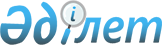 О районном бюджете Райымбекского района на 2015–2017 годы"
					
			Утративший силу
			
			
		
					Решение Райымбекского районного маслихата Алматинской области от 19 декабря 2014 года № 40-205. Зарегистрировано Департаментом юстиции Алматинской области 29 декабря 2014 года № 2984. Утратило силу решением Райымбекского районного маслихата Алматинской области от 25 апреля 2016 года № 4-25      Сноска. Утратило силу решением Райымбекского районного маслихата Алматинской области от 25.04.2016 № 4-26.

      Примечание РЦПИ.

      В тексте документа сохранена пунктуация и орфография оригинала.

      В соответствии пункта 2 статьи 9 Бюджетного Кодекса Республики Казахстан от 4 декабря 2008 года, подпункта 1) пункта 1 статьи 6 Закона Республики Казахстан "О местном государственном управлении и самоуправлении в Республике Казахстан" от 23 января 2001 года Райымбекский районный маслихат РЕШИЛ: 

      1.Утвердить районный бюджет на 2015-2017 годы согласно приложениям 1, 2 и 3 соответственно, в том числе на 2015 год в следующих объемах: 

      1) доходы 6002669 тысяч тенге, в том числе по: 

      налоговым поступлениям 183194 тысяч тенге; 

      неналоговым поступлениям 26722 тысяч тенге;

      поступлениям от продажи основного капитала 3929 тысяч тенге;

      поступлениям трансфертов 5788824 тысяч тенге, в том числе:

      целевые текущие трансферты 1332105 тысяч тенге;

      целевые трансферты на развитие 503118 тысяч тенге;

      субвенции 3953601 тысяч тенге;

      2) затраты 6020114 тысяч тенге; 

      3) чистое бюджетное кредитование 44147 тысяч тенге, в том числе:

      бюджетные кредиты 71320 тысяч тенге;

      погашение бюджетных кредитов 27173 тысяч тенге;

      4) сальдо по операциям с финансовыми активами 4000 тысячи тенге; 

      5) дефицит (профицит) бюджета (-) 65592 тысячи тенге;

      6) финансирование дефицита (использование профицита) бюджета 65592 тысячи тенге.

      Сноска. Пункт 1 в редакции решения Райымбекского районного маслихата Алматинской области от 09.12.2015 № 51-268 (вводится в действие с 01.01.2015).

      2. Утвердить резерв местного исполнительного органа района на 2015 год в сумме 1747 тысяч тенге. 

      3. Утвердить перечень районных бюджетных программ не подлежащих секвестированию в процессе исполнения бюджета на 2014 год согласно приложению 4.

      3-1. Учесть, что в районном бюджете на 2015 год предусмотрены трансферты органам местного самоуправления в сумме 156 тысяч тенге, согласно приложению 5.

      Акимам сельских округов обеспечить эффективное использование бюджетных средств, поступающих на контрольный счет наличности местного самоуправления.

      Сноска. Решение дополнено пунктом 3-1 в соответствии с решением маслихата Райымбекского района Алматинской области от 06.11.2015 № 50-264 (вводится в действие с 01.01.2015).

      4. Контроль за исполнением настоящего решения возложить на постоянную комиссию районного маслихата "По местному самоуправлению, социальному и экономическому развитию, бюджету, торговле, оказанию бытовых услуг, развитию малого и среднего предпринимательства, туризму".

      5. Настоящее решение вводится в действие с 1 января 2015 года. 

 Районный бюджет Райымбекского района на 2015 год      Сноска. Приложение 1 в редакции решения Райымбекского районного маслихата Алматинской области от 09.12.2015 № 51-268 (вводится в действие с 01.01.2015).

 Районный бюджет Райымбекского района на 2016 год Районный бюджет Райымбекского района на 2017 год Перечень районных бюджетных программ не подлежащих секвестированию в процессе исполнения бюджета на 2015 год      Приложение 5 утвержденное решением Райымбекского районного маслихата от 19 декабря 2014 года № 40-205 "О бюджете Райымбекского района на 2015-2017 годы"

      Распределение трансфертов органам местного самоуправления


					© 2012. РГП на ПХВ «Институт законодательства и правовой информации Республики Казахстан» Министерства юстиции Республики Казахстан
				
      Председатель сессии

      районного маслихата

К.Бошугулов

      Секретарь

      районного маслихата

Е.Кудабаев
Приложение 1 утвержденное решением Райымбекского районного маслихата от 19 декабря 2014 года за № 40-205 "О районном бюджете Райымбекского района на 2015-2017 годыКатегория

Категория

Категория

Категория

 

Сумма

(тысяч тенге)

Класс

Класс

Класс

 

Сумма

(тысяч тенге)

Подкласс

Подкласс

 

Сумма

(тысяч тенге)

Наименование

 

Сумма

(тысяч тенге)

І. Доходы

6002669

1

Налоговые поступления

183194

01

Подоходный налог

29395

2

Индивидуальный подоходный налог 

29395

04

Hалоги на собственность

127913

1

Hалоги на имущество

43863

3

Земельный налог

21459

4

Hалог на транспортные средства

57429

5

Единый земельный налог

5162

05

Внутренние налоги на товары, работы и услуги

23398

2

Акцизы

4062

3

Поступления за использование природных и других ресурсов

11600

4

Сборы за ведение предпринимательской и профессиональной деятельности

7736

08

Обязательные платежи, взимаемые за совершение юридически значимых действий и (или) выдачу документов уполномоченными на то государственными органами или должностными лицами

2488

1

Государственная пошлина

2488

2

Неналоговые поступления

26722

01

Доходы от государственной собственности

1201

5

Доходы от аренды имущества, находящегося в государственной собственности

1201

04

Штрафы, пени, санкции, взыскания, налагаемые государственными учреждениями, финансируемыми из государственного бюджета, а также содержащимися и финансируемыми из бюджета (сметы расходов) Национального Банка Республики Казахстан 

3520

1

Штрафы, пени, санкции, взыскания, налагаемые государственными учреждениями, финансируемыми из государственного бюджета, а также содержащимися и финансируемыми из бюджета (сметы расходов) Национального Банка Республики Казахстан, за исключением поступлений от организаций нефтяного сектора 

3520

06

Прочие неналоговые поступления

22001

1

Прочие неналоговые поступления

22001

3

Поступления от продажи основного капитала

3929

01

Продажа государственного имущества, закрепленного за государственными учреждениями

295

1

Продажа государственного имущества, закрепленного за государственными учреждениями

295

03

Продажа земли и нематериальных активов

3634

1

Продажа земли

3634

4

Поступления трансфертов 

5788824

02

Трансферты из вышестоящих органов государственного управления

5788824

2

Трансферты из областного бюджета

5788824

Функциональная группа

Функциональная группа

Функциональная группа

Функциональная группа

Функциональная группа

Сумма 

(тысяч тенге)

Функциональная подгруппа

Функциональная подгруппа

Функциональная подгруппа

Функциональная подгруппа

Сумма 

(тысяч тенге)

Администратор бюджетной программы

Администратор бюджетной программы

Администратор бюджетной программы

Сумма 

(тысяч тенге)

Программа

Программа

Сумма 

(тысяч тенге)

Наименовнаие

Наименовнаие

Сумма 

(тысяч тенге)

ІІ. Затраты

6020114

01

Государственные услуги общего характера

447783

1

Представительные, исполнительные и другие органы, выполняющие общие функции государственного управления

412637

112

Аппарат маслихата района (города областного значения)

20551

001

Услуги по обеспечению деятельности маслихата района (города областного значения)

20304

003

Капитальные расходы государственного органа

247

122

Аппарат акима района (города областного значения)

81947

001

Услуги по обеспечению деятельности акима района (города областного значения)

72809

003

Капитальные расходы государственного органа

9138

123

Аппарат акима района в городе, города районного значения, поселка, села, сельского округа

310139

001

Услуги по обеспечению деятельности акима района в городе, города районного значения, поселка, села, сельского округа

304883

022

Капитальные расходы государственного органа

5256

2

Финансовая деятельность

17720

452

Отдел финансов района (города областного значения)

17720

001

Услуги по реализации государственной политики в области исполнения бюджета района (города областного значения) и управления коммунальной собственностью района (города областного значения)

14456

003

Проведение оценки имущества в целях налогообложения

830

010

Приватизация, управление коммунальным имуществом, постприватизационная деятельность и регулирование споров, связанных с этим

1684

018

Капитальные расходы государственного органа

750

5

Планирование и статистическая деятельность

17426

453

Отдел экономики и бюджетного планирования района (города областного значения)

17426

001

Услуги по реализации государственной политики в области формирования и развития экономической политики, системы государственного планирования и управления района (города областного значения)

17276

004

Капитальные расходы государственного органа

150

02

Оборона

2340

1

Военные нужды

1900

122

Аппарат акима района (города областного значения)

1900

005

Мероприятия в рамках исполнения всеобщей воинской обязанности

1900

2

Организация работы по чрезвычайным ситуациям

440

122

Аппарат акима района (города областного значения)

440

007

Мероприятия по профилактике и тушению степных пожаров районного (городского) масштаба, а также пожаров в населенных пунктах, в которых не созданы органы государственной противопожарной службы

440

03

Общественный порядок, безопасность, правовая, судебная, уголовно-исполнительная деятельность

1511

9

Прочие услуги в области общественного порядка и безопасности

1511

485

Отдел пассажирского транспорта и автомобильных дорог района (города областного значения)

1511

021

Обеспечение безопасности дорожного движения в населенных пунктах

1511

04

Образование

3802484

1

Дошкольное воспитание и обучение

242377

464

Отдел образования района (города областного значения)

242377

009

Обеспечение деятельности организаций дошкольного воспитания и обучения

31758

040

Реализация государственного образовательного заказа в дошкольных организациях образования

210619

2

Начальное, основное среднее и общее среднее образование

3249384

464

Отдел образования района (города областного значения)

3210582

003

Общеобразовательное обучение

3145216

006

Дополнительное образование для детей 

65366

465

Отдел физической культуры и спорта района (города областного значения)

38802

017

Дополнительное образование для детей и юношества по спорту 

38802

4

Техническое и профессиональное, послесреднее образование

37481

464

Отдел образования района (города областного значения)

37481

018

Организация профессионального обучения

37481

9

Прочие услуги в области образования

273242

464

Отдел образования района (города областного значения)

266498

001

Услуги по реализации государственной политики на местном уровне в области образования

11506

004

Информатизация системы образования в государственных учреждениях образования района (города областного значения)

12000

005

Приобретение и доставка учебников, учебно-методических комплексов для государственных учреждений образования района (города областного значения)

106298

012

Капитальные расходы государственного органа

150

015

Ежемесячные выплаты денежных средств опекунам (попечителям) на содержание ребенка - сироты (детей-сирот), и ребенка (детей), оставшегося без попечения родителей 

19761

067

Капитальные расходы подведомственных государственных учреждений и организаций

116783

467

Отдел строительства района (города областного значения)

6744

037

Строительство и реконструкция объектов образования

6744

06

Социальная помощь и социальное обеспечение

273653

1

Социальное обеспечение

728

464

Отдел образования района (города областного значения)

728

030

Содержание ребенка (детей), переданного патронатным воспитателям

728

2

Социальная помощь

244930

451

Отдел занятости и социальных программ района (города областного значения)

244930

002

Программа занятости

30813

004

Оказание социальной помощи на приобретение топлива специалистам здравоохранения, образования, социального обеспечения, культуры, спорта и ветеринарии в сельской местности в соответствии с законодательством Республики Казахстан

34101

005

Государственная адресная социальная помощь

6637

006

Оказание жилищной помощи

14909

007

Социальная помощь отдельным категориям нуждающихся граждан по решениям местных представительных органов

16170

010

Материальное обеспечение детей-инвалидов, воспитывающихся и обучающихся на дому

2419

014

Оказание социальной помощи нуждающимся гражданам на дому

29824

016

Государственные пособия на детей до 18 лет

74271

017

Обеспечение нуждающихся инвалидов обязательными гигиеническими средствами и предоставление услуг специалистами жестового языка, индивидуальными помощниками в соответствии с индивидуальной программой реабилитации инвалида

19247

052

Проведение мероприятий, посвященных семидесятилетию Победы в Великой Отечественной войне

16539

9

Прочие услуги в области социальной помощи и социального обеспечения

27995

451

Отдел занятости и социальных программ района (города областного значения)

27995

001

Услуги по реализации государственной политики на местном уровне в области обеспечения занятости и реализации социальных программ для населения

24198

011

Оплата услуг по зачислению, выплате и доставке пособий и других социальных выплат

2756

021

Капитальные расходы государственного органа

180

050

Реализация Плана мероприятий по обеспечению прав и улучшению качества жизни инвалидов

861

07

Жилищно-коммунальное хозяйство

723506

1

Жилищное хозяйство

105238

467

Отдел строительства района (города областного значения)

86417

003

Проектирование, строительство и (или) приобретение жилья коммунального жилищного фонда

74005

004

Проектирование, развитие, обустройство и (или) приобретение инженерно- коммуникационной инфраструктуры

12412

487

Отдел жилищно-коммунального хозяйства и жилищной инспекции района (города областного значения)

18821

001

Услуги по реализации государственной политики на местном уровне в области жилищно-коммунального хозяйства и жилищного фонда

7811

003

Капитальные расходы государственного органа

150

006

Обеспечение жильем отдельных категорий граждан

5432

032

Капитальные расходы подведомственных государственных учреждений и организаций

860

041

Ремонт и благоустройство объектов в рамках развития городов и сельских населенных пунктов по Дорожной карте занятости 2020

4568

2

Коммунальное хозяйство

428757

1111232312

Аппарат акима района в городе, города районного значения, поселка, села, сельского округа

10800

0014140

Организация водоснабжения населеннех пунктов

10800

487

Отдел жилищно-коммунального хозяйства и жилищной инспекции района (города областного значения)

417957

016

Функционирование системы водоснабжения и водоотведения

12000

467

058

Развитие системы водоснабжения и водоотведения в сельских населенных пунктах

405957

3

Благоустройство населенных пунктов

189511

123

Аппарат акима района в городе, города районного значения, поселка, села, сельского округа

54556

008

Освещение улиц в населенных пунктах

18871

009

Обеспечение санитарии населенных пунктов

2562

011

Благоустройство и озеленение населенных пунктов

33123

487

Отдел жилищно-коммунального хозяйства и жилищной инспекции района (города областного значения)

134955

025

Освещение улиц в населенных пунктах

56410

030

Благоустройство и озеленение населенных пунктов

78545

08

Культура, спорт, туризм и информационное пространство

226636

1

Деятельность в области культуры

97236

455

Отдел культуры и развития языков района (города областного значения)

97236

003

Поддержка культурно-досуговой работы

97236

2

Спорт 

77260

465

Отдел физической культуры и спорта района (города областного значения)

77260

001

Услуги по реализации государственной политики на местном уровне в сфере физической культуры и спорта

4907

004

Капитальные расходы государственного органа

150

006

Проведение спортивных соревнований на районном (города областного значения) уровне

3341

007

Подготовка и участие членов сборных команд района (города областного значения) по различным видам спорта на областных спортивных соревнованиях

2002

032

Капитальные расходы подведомственных государственных учреждений и организаций

66860

3

Информационное пространство

32029

455

Отдел культуры и развития языков района (города областного значения)

31489

006

Функционирование районных (городских) библиотек

30611

007

Развитие государственного языка и других языков народа Казахстана

878

456

Отдел внутренней политики района (города областного значения)

540

002

Услуги по проведению государственной информационной политики

540

9

Прочие услуги по организации культуры, спорта, туризма и информационного пространства1

20111

455

Отдел культуры и развития языков района (города областного значения)

6302

001

Услуги по реализации государственной политики на местном уровне в области развития языков и культуры

5072

010

Капитальные расходы государственного органа

150

 032

Капитальные расходы подведомственных государственных учреждений и организаций

1080

456

Отдел внутренней политики района (города областного значения)

13809

001

Услуги по реализации государственной политики на местном уровне в области информации, укрепления государственности и формирования социального оптимизма граждан

13659

006

Капитальные расходы государственного органа

150

10

Сельское, водное, лесное, рыбное хозяйство, особо охраняемые природные территории, охрана окружающей среды и животного мира, земельные отношения

290565

1

Сельское хозяйство

104304

453

Отдел экономики и бюджетного планирования района (города областного значения)

17546

099

Реализация мер по оказанию социальной поддержки специалистов

17546

462

Отдел сельского хозяйства района (города областного значения)

40345

001

Услуги по реализации государственной политики на местном уровне в сфере сельского хозяйства 

40195

006

Капитальные расходы государственного органа

150

473

Отдел ветеринарии района (города областного значения)

46413

001

Услуги по реализации государственной политики на местном уровне в сфере ветеринарии 

9860

003

Капитальные расходы государственного органа

150

006

Организация санитарного убоя больных животных

4540

007

Организация отлова и уничтожения бродячих собак и кошек

2300

008

Возмещение владельцам стоимости изымаемых и уничтожаемых больных животных, продуктов и сырья животного происхождения

17157

009

Проведение ветеринарных мероприятий по энзоотическим болезням животных

4812

010

Проведение мероприятий по идентификации сельскохозяйственных животных

7594

6

Земельные отношения

10474

463

Отдел земельных отношений района (города областного значения)

10474

001

Услуги по реализации государственной политики в области регулирования земельных отношений на территории района (города областного значения)

10324

007

Капитальные расходы государственного органа

150

9

Прочие услуги в области сельского, водного, лесного, рыбного хозяйства, охраны окружающей среды и земельных отношений

175787

473

Отдел ветеринарии района (города областного значения)

175787

011

Проведение противоэпизоотических мероприятий

175787

11

Промышленность, архитектурная, градостроительная и строительная деятельность

15497

2

Архитектурная, градостроительная и строительная деятельность

15497

467

Отдел строительства района (города областного значения)

7927

001

Услуги по реализации государственной политики на местном уровне в области строительства

7747

017

Капитальные расходы государственного органа

180

468

Отдел архитектуры и градостроительства района (города областного значения)

7570

001

Услуги по реализации государственной политики в области архитектуры и градостроительства на местном уровне

7390

004

Капитальные расходы государственного органа

180

12

Транспорт и коммуникации

143466

1

Автомобильный транспорт

138352

485

Отдел пассажирского транспорта и автомобильных дорог района (города областного значения)

138352

023

Обеспечение функционирования автомобильных дорог

138352

9

Прочие услуги в сфере транспорта и коммуникаций

5114

485

Отдел пассажирского транспорта и автомобильных дорог района (города областного значения)

5114

001

Услуги по реализации государственной политики на местном уровне в области пассажирского транспорта и автомобильных дорог

4964

003

Капитальные расходы государственного органа

150

13

Прочие

79030

3

Поддержка предпринимательской деятельности и защита конкуренции

5839

469

Отдел предпринимательства района (города областного значения)

5839

001

Услуги по реализации государственной политики на местном уровне в области развития предпринимательства

5689

004

Капитальные расходы государственного органа

150

9

Прочие

73191

123

Аппарат акима района в городе, города районного значения, поселка, села, сельского округа

71444

040

Реализация мер по содействию экономическому развитию регионов в рамках Программы "Развитие регионов" 

71444

452

Отдел финансов района (города областного значения)

1747

012

Резерв местного исполнительного органа района (города областного значения) 

1747

14

Обслуживание долга

37

1

Обслуживание долга

37

452

Отдел финансов района ( города областного значения )

37

013

Обслуживание долга местных исполнительных органов по выплате вознаграждений и иных платежей по займам из областного бюджета

37

15

Трансферты

13606

1

Трансферты

13606

452

Отдел финансов района (города областного значения)

13606

006

Возврат неиспользованных (недоиспользованных) целевых трансфертов

13606

016

Возврат использованных не по целевому назначению целевых трансфертов

13412

051

Трансферты органам местного самоуправления

38

ІІІ. Чистое бюджетное кредитование

156

 Бюджетные кредиты

44147

10

Сельское, водное, лесное, рыбное хозяйство, особо охраняемые природные территории, охрана окружающей среды и животного мира, земельные отношения

71320

1

Сельское хозяйство

71320

453

Отдел экономики и бюджетного планирования района (города областного значения)

71320

006

Бюджетные кредиты для реализации мер социальной поддержки специалистов

71320

Категория

Категория

Категория

Категория

Категория

Сумма

(тысяч тенге)

Класс

Класс

Класс

Класс

Сумма

(тысяч тенге)

Подкласс

Подкласс

Подкласс

Сумма

(тысяч тенге)

Погашение бюджетных кредитов

Погашение бюджетных кредитов

27173

5

Погашение бюджетных кредитов

27173

01

Погашение бюджетных кредитов

27173

1

1

Погашение бюджетных кредитов, выданных из государственного бюджета

26447

2

2

Возврат неиспользованных бюджетных кредитов, выданныз из местного бюджета

726

Функциональная группа

Функциональная группа

Функциональная группа

Функциональная группа

Функциональная группа

Сумма 

(тысяч тенге)

Функциональная подгруппа

Функциональная подгруппа

Функциональная подгруппа

Функциональная подгруппа

Сумма 

(тысяч тенге)

Администратор бюджетной программы

Администратор бюджетной программы

Администратор бюджетной программы

Сумма 

(тысяч тенге)

Программа

Программа

Сумма 

(тысяч тенге)

Наименовнаие

Наименовнаие

Сумма 

(тысяч тенге)

IV. Сальдо по операциям с финансовыми активами

IV. Сальдо по операциям с финансовыми активами

4000

1) Приобретение финансовых активов

1) Приобретение финансовых активов

4000

13

Прочие

4000

9

прочие

4000

456

Отдел внутренней политики района (города областного значения)

4000

065

Формирование или увеличение уставного капитала юридичкских лиц

4000

Категория

Категория

Категория

Категория

Сумма

(тысяч тенге)

Сумма

(тысяч тенге)

Класс

Класс

Класс

Сумма

(тысяч тенге)

Сумма

(тысяч тенге)

Подкласс

Подкласс

Сумма

(тысяч тенге)

Сумма

(тысяч тенге)

V. Дефицит (профицит) бюджета

-65592

-65592

VI. Финансирование дефицита (использование профицита) бюджета

65592

65592

7

Поступления займов

Поступления займов

71320

01

Внутренние государственные займы

Внутренние государственные займы

71320

2

Договоры займа

Договоры займа

71320

8

Используемые остатки бюджетных средств

Используемые остатки бюджетных средств

21445

01

Остатки бюджетных средств

Остатки бюджетных средств

21445

1

Свободные остатки бюджетных средств

Свободные остатки бюджетных средств

21445

Функциональная группа

Функциональная группа

Функциональная группа

Функциональная группа

Функциональная группа

Функциональная группа

Функциональная группа

Сумма 

(тысяч тенге)

Сумма 

(тысяч тенге)

Функциональная подгруппа

Функциональная подгруппа

Функциональная подгруппа

Функциональная подгруппа

Функциональная подгруппа

Функциональная подгруппа

Сумма 

(тысяч тенге)

Сумма 

(тысяч тенге)

Администратор бюджетной программы

Администратор бюджетной программы

Администратор бюджетной программы

Администратор бюджетной программы

Сумма 

(тысяч тенге)

Сумма 

(тысяч тенге)

Программа

Программа

Сумма 

(тысяч тенге)

Сумма 

(тысяч тенге)

Наименовнаие

Наименовнаие

Сумма 

(тысяч тенге)

Сумма 

(тысяч тенге)

16

16

Погашение займов

Погашение займов

27173

1

Погашение займов

Погашение займов

27173

452

Отдел финансов района (города областного значения)

Отдел финансов района (города областного значения)

27173

008

008

Погашение долга местного исполнительного органа перед вышестоящим бюджетом

Погашение долга местного исполнительного органа перед вышестоящим бюджетом

26447

021

021

Возврат неиспользованных бюджетных кредитов, выданных из местного бюджета

Возврат неиспользованных бюджетных кредитов, выданных из местного бюджета

726

Приложение 2 утвержденное решением Райымбекского районного маслихата от 19 декабря 2014 года за № 40-205 "О районном бюджете Райымбекского района на 2015-2017 годыКатегория 

Категория 

Категория 

Категория 

Класс

Класс

Наименование

Сумма

Подкласс

Подкласс

(тысяч тенге)

І. Доходы

7368039

1

Налоговые поступления

103926

01

Подоходный налог

3210

2

Индивидуальный подоходный налог

3210

04

Hалоги на собственность

72841

1

Hалоги на имущество

39194

3

Земельный налог

7583

4

Hалог на транспортные средства

20702

5

Единый земельный налог

5362

05

Внутренние налоги на товары, работы и услуги

19991

2

Акцизы

3848

3

Поступления за использование природных и других ресурсов

10807

4

Сборы за ведение предпринимательской и профессиональной деятельности

5336

08

Обязательные платежи, взимаемые за совершение юридически значимых действий и (или) выдачу документов уполномоченными на то государственными органами или должностными лицами

7884

1

Государственная пошлина

7884

2

Неналоговые поступления

32243

01

Доходы от государственной собственности

1872

5

Доходы от аренды имущества, находящегося в государственной собственности

1872

04

Штрафы, пени, санкции, взыскания, налагаемые государственными учреждениями, финансируемыми из государственного бюджета, а также содержащимися и финансируемыми из бюджета (сметы расходов) Национального Банка Республики Казахстан 

14431

1

Штрафы, пени, санкции, взыскания, налагаемые государственными учреждениями, финансируемыми из государственного бюджета, а также содержащимися и финансируемыми из бюджета (сметы расходов) Национального Банка Республики Казахстан, за исключением поступлений от организаций нефтяного сектора 

14431

06

Прочие неналоговые поступления

15940

1

Прочие неналоговые поступления

15940

3

Поступления от продажи основного капитала

7655

03

Продажа земли и нематериальных активов

7655

1

Продажа земли

7655

4

Поступления трансфертов 

7224215

02

Трансферты из вышестоящих органов государственного управления

7224215

2

Трансферты из областного бюджета

7224215

Функциональная группа

Функциональная группа

Функциональная группа

Функциональная группа

Функциональная группа

Функциональная подгруппа Наименование

Функциональная подгруппа Наименование

Функциональная подгруппа Наименование

Функциональная подгруппа Наименование

Администратор бюджетной программы

Администратор бюджетной программы

Администратор бюджетной программы

Сумма

Программа

Программа

(тысяч тенге)

ІІ. Затраты

7368231

01

Государственные услуги общего характера

436927

1

Представительные, исполнительные и другие органы, выполняющие общие функции государственного управления

404889

112

Аппарат маслихата района (города областного значения)

20758

001

Услуги по обеспечению деятельности маслихата района (города областного значения)

20608

003

Капитальные расходы государственного органа

150

122

Аппарат акима района (города областного значения)

81950

001

Услуги по обеспечению деятельности акима района (города областного значения)

74200

003

Капитальные расходы государственного органа

7750

123

Аппарат акима района в городе, города районного значения, поселка, села, сельского округа

302181

001

Услуги по обеспечению деятельности акима района в городе, города районного значения, поселка, села, сельского округа

296781

022

Капитальные расходы государственного органа

5400

2

Финансовая деятельность

15182

452

Отдел финансов района (города областного значения)

15182

001

Услуги по реализации государственной политики в области исполнения бюджета района (города областного значения) и управления коммунальной собственностью района (города областного значения)

13409

003

Проведение оценки имущества в целях налогообложения

888

010

Приватизация, управление коммунальным имуществом, постприватизационная деятельность и регулирование споров, связанных с этим

735

018

Капитальные расходы государственного органа

150

5

Планирование и статистическая деятельность

16856

453

Отдел экономики и бюджетного планирования района (города областного значения)

16856

001

Услуги по реализации государственной политики в области формирования и развития экономической политики, системы государственного планирования и управления района (города областного значения)

16706

004

Капитальные расходы государственного органа

150

02

Оборона

2504

1

Военные нужды

2033

122

Аппарат акима района (города областного значения)

2033

005

Мероприятия в рамках исполнения всеобщей воинской обязанности

2033

2

Организация работы по чрезвычайным ситуациям

471

122

Аппарат акима района (города областного значения)

471

007

Мероприятия по профилактике и тушению степных пожаров районного (городского) масштаба, а также пожаров в населенных пунктах, в которых не созданы органы государственной противопожарной службы

471

03

Общественный порядок, безопасность, правовая, судебная, уголовно-исполнительная деятельность

1617

9

Прочие услуги в области общественного порядка и безопасности

1617

485

Отдел пассажирского транспорта и автомобильных дорог района (города областного значения)

1617

021

Обеспечение безопасности дорожного движения в населенных пунктах

1617

04

Образование

4631773

1

Дошкольное воспитание и обучение

250698

464

Отдел образования района (города областного значения)

250698

009

Обеспечение деятельности организаций дошкольного воспитания и обучения

27390

040

Реализация государственного образовательного заказа в дошкольных организациях образования

223308

2

Начальное, основное среднее и общее среднее образование

4037184

464

Отдел образования района (города областного значения)

4037184

003

Общеобразовательное обучение

3975335

006

Дополнительное образование для детей 

61849

4

Техническое и профессиональное, послесреднее образование

41921

464

Отдел образования района (города областного значения)

41921

018

Организация профессионального обучения

41921

9

Прочие услуги в области образования

301970

464

Отдел образования района (города областного значения)

295226

001

Услуги по реализации государственной политики на местном уровне в области образования

12190

004

Информатизация системы образования в государственных учреждениях образования района (города областного значения)

12840

005

Приобретение и доставка учебников, учебно-методических комплексов для государственных учреждений образования района (города областного значения)

112896

012

Капитальные расходы государственного органа

150

015

Ежемесячные выплаты денежных средств опекунам (попечителям) на содержание ребенка - сироты (детей-сирот), и ребенка (детей), оставшегося без попечения родителей 

18887

022

Выплата единовременных денежных средств казахстанским гражданам, усыновившим (удочерившим) ребенка (детей)-сироту и ребенка (детей), оставшегося без попечения родителей

1448

067

Капитальные расходы подведомственных государственных учреждений и организаций

136815

467

Отдел строительства района (города областного значения)

6744

037

Строительство и реконструкция объектов образования

6744

06

Социальная помощь и социальное обеспечение

294510

2

Социальная помощь

266128

451

Отдел занятости и социальных программ района (города областного значения)

266128

002

Программа занятости

25462

004

Оказание социальной помощи на приобретение топлива специалистам здравоохранения, образования, социального обеспечения, культуры, спорта и ветеринарии в сельской местности в соответствии с законодательством Республики Казахстан

35077

005

Государственная адресная социальная помощь

13286

006

Оказание жилищной помощи

37566

007

Социальная помощь отдельным категориям нуждающихся граждан по решениям местных представительных органов

5552

010

Материальное обеспечение детей-инвалидов, воспитывающихся и обучающихся на дому

2544

014

Оказание социальной помощи нуждающимся гражданам на дому

35687

016

Государственные пособия на детей до 18 лет

90360

017

Обеспечение нуждающихся инвалидов обязательными гигиеническими средствами и предоставление услуг специалистами жестового языка, индивидуальными помощниками в соответствии с индивидуальной программой реабилитации инвалида

20594

9

Прочие услуги в области социальной помощи и социального обеспечения

28382

451

Отдел занятости и социальных программ района (города областного значения)

28382

001

Услуги по реализации государственной политики на местном уровне в области обеспечения занятости и реализации социальных программ для населения

21781

011

Оплата услуг по зачислению, выплате и доставке пособий и других социальных выплат

2948

021

Капитальные расходы государственного органа

150

050

Реализация Плана мероприятий по обеспечению прав и улучшению качества жизни инвалидов

3503

07

Жилищно-коммунальное хозяйство

1313306

1

Жилищное хозяйство

118859

123

Аппарат акима района в городе, города районного значения, поселка, села, сельского округа

21989

027

Ремонт и благоустройство объектов в рамках развития городов и сельских населенных пунктов по Дорожной карте занятости 2020

21989

467

Отдел строительства района (города областного значения)

89048

003

Проектирование, строительство и (или) приобретение жилья коммунального жилищного фонда

76350

004

Проектирование, развитие, обустройство и (или) приобретение инженерно- коммуникационной инфраструктуры

12698

487

Отдел жилищно-коммунального хозяйства и жилищной инспекции района (города областного значения)

7822

001

Услуги по реализации государственной политики на местном уровне в области жилищно-коммунального хозяйства и жилищного фонда

7672

003

Капитальные расходы государственного органа

150

2

Коммунальное хозяйство

1047007

487

Отдел жилищно-коммунального хозяйства и жилищной инспекции района (города областного значения)

1047007

016

Функционирование системы водоснабжения и водоотведения

117700

467

058

Развитие системы водоснабжения и водоотведения в сельских населенных пунктах

929307

3

Благоустройство населенных пунктов

147440

123

Аппарат акима района в городе, города районного значения, поселка, села, сельского округа

147440

008

Освещение улиц в населенных пунктах

27362

009

Обеспечение санитарии населенных пунктов

2934

011

Благоустройство и озеленение населенных пунктов

117144

08

Культура, спорт, туризм и информационное пространство

149093

1

Деятельность в области культуры

83832

455

Отдел культуры и развития языков района (города областного значения)

83832

003

Поддержка культурно-досуговой работы

83832

2

Спорт 

10813

465

Отдел физической культуры и спорта района (города областного значения)

10813

001

Услуги по реализации государственной политики на местном уровне в сфере физической культуры и спорта

4947

004

Капитальные расходы государственного органа

150

006

Проведение спортивных соревнований на районном (города областного значения) уровне

3574

007

Подготовка и участие членов сборных команд района (города областного значения) по различным видам спорта на областных спортивных соревнованиях

2142

3

Информационное пространство

35103

455

Отдел культуры и развития языков района (города областного значения)

35103

006

Функционирование районных (городских) библиотек

34164

007

Развитие государственного языка и других языков народа Казахстана

939

9

Прочие услуги по организации культуры, спорта, туризма и информационного пространства

19345

455

Отдел культуры и развития языков района (города областного значения)

5274

001

Услуги по реализации государственной политики на местном уровне в области развития языков и культуры

5124

010

Капитальные расходы государственного органа

150

456

Отдел внутренней политики района (города областного значения)

14071

001

Услуги по реализации государственной политики на местном уровне в области информации, укрепления государственности и формирования социального оптимизма граждан

13921

006

Капитальные расходы государственного органа

150

10

Сельское, водное, лесное, рыбное хозяйство, особо охраняемые природные территории, охрана окружающей среды и животного мира, земельные отношения

277485

1

Сельское хозяйство

84897

453

Отдел экономики и бюджетного планирования района (города областного значения)

20346

099

Реализация мер по оказанию социальной поддержки специалистов

20346

462

Отдел сельского хозяйства района (города областного значения)

15073

001

Услуги по реализации государственной политики на местном уровне в сфере сельского хозяйства 

14923

006

Капитальные расходы государственного органа

150

473

Отдел ветеринарии района (города областного значения)

49478

001

Услуги по реализации государственной политики на местном уровне в сфере ветеринарии 

6507

003

Капитальные расходы государственного органа

150

006

Организация санитарного убоя больных животных

5020

007

Организация отлова и уничтожения бродячих собак и кошек

3210

008

Возмещение владельцам стоимости изымаемых и уничтожаемых больных животных, продуктов и сырья животного происхождения

21318

009

Проведение ветеринарных мероприятий по энзоотическим болезням животных

5148

010

Проведение мероприятий по идентификации сельскохозяйственных животных

8125

6

Земельные отношения

10031

463

Отдел земельных отношений района (города областного значения)

10031

001

Услуги по реализации государственной политики в области регулирования земельных отношений на территории района (города областного значения)

9881

007

Капитальные расходы государственного органа

150

9

Прочие услуги в области сельского, водного, лесного, рыбного хозяйства, охраны окружающей среды и земельных отношений

182557

473

Отдел ветеринарии района (города областного значения)

182557

011

Проведение противоэпизоотических мероприятий

182557

11

Промышленность, архитектурная, градостроительная и строительная деятельность

13503

2

Архитектурная, градостроительная и строительная деятельность

13503

467

Отдел строительства района (города областного значения)

6197

001

Услуги по реализации государственной политики на местном уровне в области строительства

6197

468

Отдел архитектуры и градостроительства района (города областного значения)

7306

001

Услуги по реализации государственной политики в области архитектуры и градостроительства на местном уровне

7306

12

Транспорт и коммуникации

168723

1

Автомобильный транспорт

163560

485

Отдел пассажирского транспорта и автомобильных дорог района (города областного значения)

163560

023

Обеспечение функционирования автомобильных дорог

163560

9

Прочие услуги в сфере транспорта и коммуникаций

5163

485

Отдел пассажирского транспорта и автомобильных дорог района (города областного значения)

5163

001

Услуги по реализации государственной политики на местном уровне в области пассажирского транспорта и автомобильных дорог

5013

003

Капитальные расходы государственного органа

150

13

Прочие

78790

3

Поддержка предпринимательской деятельности и защита конкуренции

5792

469

Отдел предпринимательства района (города областного значения)

5792

001

Услуги по реализации государственной политики на местном уровне в области развития предпринимательства

5792

9

Прочие

72998

123

Аппарат акима района в городе, города районного значения, поселка, села, сельского округа

71443

040

Реализация мер по содействию экономическому развитию регионов в рамках Программы "Развитие регионов" 

71443

452

Отдел финансов района (города областного значения)

1555

012

Резерв местного исполнительного органа района (города областного значения) 

1555

ІІІ. Чистое бюджетное кредитование

18604

 Бюджетные кредиты

44541

10

Сельское, водное, лесное, рыбное хозяйство, особо охраняемые природные территории, охрана окружающей среды и животного мира, земельные отношения

44541

1

Сельское хозяйство

44541

453

Отдел экономики и бюджетного планирования района (города областного значения)

44541

006

Бюджетные кредиты для реализации мер социальной поддержки специалистов

44541

Категория 

Категория 

Категория 

Категория 

Класс

Класс

Наименование

Сумма

Подкласс

Подкласс

(тысяч тенге)

Погашение бюджетных кредитов

25937

5

Погашение бюджетных кредитов

25937

01

Погашение бюджетных кредитов

25937

1

Погашение бюджетных кредитов, выданных из государственного бюджета

25937

Функциональная группа

Функциональная группа

Функциональная группа

Функциональная группа

Функциональная группа

Функциональная подгруппа Наименование

Функциональная подгруппа Наименование

Функциональная подгруппа Наименование

Функциональная подгруппа Наименование

Администратор бюджетной программы

Администратор бюджетной программы

Администратор бюджетной программы

Сумма

Программа

Программа

(тысяч тенге)

IV. Сальдо по операциям с финансовыми активами

0

Категория 

Категория 

Категория 

Категория 

Категория 

Класс

Класс

Класс

Наименование

Сумма

Подкласс

Подкласс

Подкласс

(тысяч тенге)

V. Дефицит (профицит) бюджета

-18604

VI. Финансирование дефицита (использование профицита) бюджета

18604

7

Поступления займов

44595

01

Внутренние государственные займы

44595

2

Договоры займа

44595

Функциональная группа

Функциональная группа

Функциональная группа

Функциональная группа

Функциональная группа

Функциональная подгруппа Наименование

Функциональная подгруппа Наименование

Функциональная подгруппа Наименование

Функциональная подгруппа Наименование

Администратор бюджетной программы

Администратор бюджетной программы

Администратор бюджетной программы

Сумма

Программа

Программа

(тысяч тенге)

16

Погашение займов

25937

1

Погашение займов

25937

452

Отдел финансов района (города областного значения)

25937

008

Погашение долга местного исполнительного органа перед вышестоящим бюджетом

25937

Приложение 3 утвержденное решением Райымбекского районного маслихата от 19 декабря 2014 года за № 40-205 "О районном бюджете Райымбекского района на 2015-2017 годыКатегория

Категория

Категория

Класс

Класс

Наименование

Сумма

Подкласс

Подкласс

(тысяч тенге)

І. Доходы

6740302

1

Налоговые поступления

110923

01

Подоходный налог

3434

2

Индивидуальный подоходный налог

3434

04

Hалоги на собственность

77664

1

Hалоги на имущество

41937

3

Земельный налог

8114

4

Hалог на транспортные средства

22151

5

Единый земельный налог

5462

05

Внутренние налоги на товары, работы и услуги

21389

2

Акцизы

4117

3

Поступления за использование природных и других ресурсов

11563

4

Сборы за ведение предпринимательской и профессиональной деятельности

5709

08

Обязательные платежи, взимаемые за совершение юридически значимых действий и (или) выдачу документов уполномоченными на то государственными органами или должностными лицами

8436

1

Государственная пошлина

8436

2

Неналоговые поступления

34500

01

Доходы от государственной собственности

2003

5

Доходы от аренды имущества, находящегося в государственной собственности

2003

04

Штрафы, пени, санкции, взыскания, налагаемые государственными учреждениями, финансируемыми из государственного бюджета, а также содержащимися и финансируемыми из бюджета (сметы расходов) Национального Банка Республики Казахстан 

15441

1

Штрафы, пени, санкции, взыскания, налагаемые государственными учреждениями, финансируемыми из государственного бюджета, а также содержащимися и финансируемыми из бюджета (сметы расходов) Национального Банка Республики Казахстан, за исключением поступлений от организаций нефтяного сектора 

15441

06

Прочие неналоговые поступления

17056

1

Прочие неналоговые поступления

17056

3

Поступления от продажи основного капитала

8469

03

Продажа земли и нематериальных активов

8469

1

Продажа земли

8469

4

Поступления трансфертов 

6586410

02

Трансферты из вышестоящих органов государственного управления

6586410

2

Трансферты из областного бюджета

6586410

Функциональная группа

Функциональная группа

Функциональная группа

Функциональная группа

Функциональная группа

Функциональная подгруппа Наименование

Функциональная подгруппа Наименование

Функциональная подгруппа Наименование

Функциональная подгруппа Наименование

Администратор бюджетной программы

Администратор бюджетной программы

Администратор бюджетной программы

Сумма

Программа

Программа

(тысяч тенге)

ІІ. Затраты

6740302

01

Государственные услуги общего характера

446569

1

Представительные, исполнительные и другие органы, выполняющие общие функции государственного управления

413609

112

Аппарат маслихата района (города областного значения)

21436

001

Услуги по обеспечению деятельности маслихата района (города областного значения)

21286

003

Капитальные расходы государственного органа

150

122

Аппарат акима района (города областного значения)

84837

001

Услуги по обеспечению деятельности акима района (города областного значения)

77087

003

Капитальные расходы государственного органа

7750

123

Аппарат акима района в городе, города районного значения, поселка, села, сельского округа

307336

001

Услуги по обеспечению деятельности акима района в городе, города районного значения, поселка, села, сельского округа

301936

022

Капитальные расходы государственного органа

5400

2

Финансовая деятельность

15687

452

Отдел финансов района (города областного значения)

15687

001

Услуги по реализации государственной политики в области исполнения бюджета района (города областного значения) и управления коммунальной собственностью района (города областного значения)

13801

003

Проведение оценки имущества в целях налогообложения

950

010

Приватизация, управление коммунальным имуществом, постприватизационная деятельность и регулирование споров, связанных с этим

786

018

Капитальные расходы государственного органа

150

5

Планирование и статистическая деятельность

17273

453

Отдел экономики и бюджетного планирования района (города областного значения)

17273

001

Услуги по реализации государственной политики в области формирования и развития экономической политики, системы государственного планирования и управления района (города областного значения)

17123

004

Капитальные расходы государственного органа

150

02

Оборона

2679

1

Военные нужды

2175

122

Аппарат акима района (города областного значения)

2175

005

Мероприятия в рамках исполнения всеобщей воинской обязанности

2175

2

Организация работы по чрезвычайным ситуациям

504

122

Аппарат акима района (города областного значения)

504

007

Мероприятия по профилактике и тушению степных пожаров районного (городского) масштаба, а также пожаров в населенных пунктах, в которых не созданы органы государственной противопожарной службы

504

03

Общественный порядок, безопасность, правовая, судебная, уголовно-исполнительная деятельность

1730

9

Прочие услуги в области общественного порядка и безопасности

1730

485

Отдел пассажирского транспорта и автомобильных дорог района (города областного значения)

1730

021

Обеспечение безопасности дорожного движения в населенных пунктах

1730

04

Образование

4705208

1

Дошкольное воспитание и обучение

257944

464

Отдел образования района (города областного значения)

257944

009

Обеспечение деятельности организаций дошкольного воспитания и обучения

27937

040

Реализация государственного образовательного заказа в дошкольных организациях образования

230007

2

Начальное, основное среднее и общее среднее образование

4089149

464

Отдел образования района (города областного значения)

4089149

003

Общеобразовательное обучение

4026064

006

Дополнительное образование для детей 

63085

4

Техническое и профессиональное, послесреднее образование

42759

464

Отдел образования района (города областного значения)

42759

018

Организация профессионального обучения

42759

9

Прочие услуги в области образования

315356

464

Отдел образования района (города областного значения)

315356

001

Услуги по реализации государственной политики на местном уровне в области образования

12520

004

Информатизация системы образования в государственных учреждениях образования района (города областного значения)

13738

005

Приобретение и доставка учебников, учебно-методических комплексов для государственных учреждений образования района (города областного значения)

120798

012

Капитальные расходы государственного органа

150

015

Ежемесячные выплаты денежных средств опекунам (попечителям) на содержание ребенка - сироты (детей-сирот), и ребенка (детей), оставшегося без попечения родителей 

20209

022

Выплата единовременных денежных средств казахстанским гражданам, усыновившим (удочерившим) ребенка (детей)-сироту и ребенка (детей), оставшегося без попечения родителей

1549

067

Капитальные расходы подведомственных государственных учреждений и организаций

146392

06

Социальная помощь и социальное обеспечение

302025

2

Социальная помощь

272743

451

Отдел занятости и социальных программ района (города областного значения)

272743

002

Программа занятости

27244

004

Оказание социальной помощи на приобретение топлива специалистам здравоохранения, образования, социального обеспечения, культуры, спорта и ветеринарии в сельской местности в соответствии с законодательством Республики Казахстан

27532

005

Государственная адресная социальная помощь

14216

006

Оказание жилищной помощи

40196

007

Социальная помощь отдельным категориям нуждающихся граждан по решениям местных представительных органов

5940

010

Материальное обеспечение детей-инвалидов, воспитывающихся и обучающихся на дому

2722

014

Оказание социальной помощи нуждающимся гражданам на дому

36401

016

Государственные пособия на детей до 18 лет

96685

017

Обеспечение нуждающихся инвалидов обязательными гигиеническими средствами и предоставление услуг специалистами жестового языка, индивидуальными помощниками в соответствии с индивидуальной программой реабилитации инвалида

21807

9

Прочие услуги в области социальной помощи и социального обеспечения

29282

451

Отдел занятости и социальных программ района (города областного значения)

29282

001

Услуги по реализации государственной политики на местном уровне в области обеспечения занятости и реализации социальных программ для населения

22230

011

Оплата услуг по зачислению, выплате и доставке пособий и других социальных выплат

3154

021

Капитальные расходы государственного органа

150

050

Реализация Плана мероприятий по обеспечению прав и улучшению качества жизни инвалидов

3748

07

Жилищно-коммунальное хозяйство

575276

1

Жилищное хозяйство

38565

123

Аппарат акима района в городе, города районного значения, поселка, села, сельского округа

23528

027

Ремонт и благоустройство объектов в рамках развития городов и сельских населенных пунктов по Дорожной карте занятости 2020

23528

467

Отдел строительства района (города областного значения)

7000

003

Проектирование, строительство и (или) приобретение жилья коммунального жилищного фонда

5000

004

Проектирование, развитие, обустройство и (или) приобретение инженерно- коммуникационной инфраструктуры

2000

487

Отдел жилищно-коммунального хозяйства и жилищной инспекции района (города областного значения)

8037

001

Услуги по реализации государственной политики на местном уровне в области жилищно-коммунального хозяйства и жилищного фонда

7887

003

Капитальные расходы государственного органа

150

2

Коммунальное хозяйство

378939

487

Отдел жилищно-коммунального хозяйства и жилищной инспекции района (города областного значения)

378939

016

Функционирование системы водоснабжения и водоотведения

125939

467

058

Развитие системы водоснабжения и водоотведения в сельских населенных пунктах

253000

3

Благоустройство населенных пунктов

157772

123

Аппарат акима района в городе, города районного значения, поселка, села, сельского округа

157772

008

Освещение улиц в населенных пунктах

29277

009

Обеспечение санитарии населенных пунктов

3139

011

Благоустройство и озеленение населенных пунктов

125356

08

Культура, спорт, туризм и информационное пространство

151777

1

Деятельность в области культуры

84879

455

Отдел культуры и развития языков района (города областного значения)

84879

003

Поддержка культурно-досуговой работы

84879

2

Спорт 

11307

465

Отдел физической культуры и спорта района (города областного значения)

11307

001

Услуги по реализации государственной политики на местном уровне в сфере физической культуры и спорта

5041

004

Капитальные расходы государственного органа

150

006

Проведение спортивных соревнований на районном (города областного значения) уровне

3824

007

Подготовка и участие членов сборных команд района (города областного значения) по различным видам спорта на областных спортивных соревнованиях

2292

3

Информационное пространство

35852

455

Отдел культуры и развития языков района (города областного значения)

35852

006

Функционирование районных (городских) библиотек

34847

007

Развитие государственного языка и других языков народа Казахстана

1005

9

Прочие услуги по организации культуры, спорта, туризма и информационного пространства

19739

455

Отдел культуры и развития языков района (города областного значения)

5386

001

Услуги по реализации государственной политики на местном уровне в области развития языков и культуры

5236

010

Капитальные расходы государственного органа

150

456

Отдел внутренней политики района (города областного значения)

14353

001

Услуги по реализации государственной политики на местном уровне в области информации, укрепления государственности и формирования социального оптимизма граждан

14203

006

Капитальные расходы государственного органа

150

10

Сельское, водное, лесное, рыбное хозяйство, особо охраняемые природные территории, охрана окружающей среды и животного мира, земельные отношения

281892

1

Сельское хозяйство

89025

453

Отдел экономики и бюджетного планирования района (города областного значения)

20963

099

Реализация мер по оказанию социальной поддержки специалистов

20963

462

Отдел сельского хозяйства района (города областного значения)

15425

001

Услуги по реализации государственной политики на местном уровне в сфере сельского хозяйства 

15275

006

Капитальные расходы государственного органа

150

473

Отдел ветеринарии района (города областного значения)

52637

001

Услуги по реализации государственной политики на местном уровне в сфере ветеринарии 

6669

003

Капитальные расходы государственного органа

150

006

Организация санитарного убоя больных животных

5371

007

Организация отлова и уничтожения бродячих собак и кошек

3435

008

Возмещение владельцам стоимости изымаемых и уничтожаемых больных животных, продуктов и сырья животного происхождения

22810

009

Проведение ветеринарных мероприятий по энзоотическим болезням животных

5508

010

Проведение мероприятий по идентификации сельскохозяйственных животных

8694

6

Земельные отношения

10310

463

Отдел земельных отношений района (города областного значения)

10310

001

Услуги по реализации государственной политики в области регулирования земельных отношений на территории района (города областного значения)

10160

007

Капитальные расходы государственного органа

150

9

Прочие услуги в области сельского, водного, лесного, рыбного хозяйства, охраны окружающей среды и земельных отношений

182557

473

Отдел ветеринарии района (города областного значения)

182557

011

Проведение противоэпизоотических мероприятий

182557

11

Промышленность, архитектурная, градостроительная и строительная деятельность

13869

2

Архитектурная, градостроительная и строительная деятельность

13869

467

Отдел строительства района (города областного значения)

6356

001

Услуги по реализации государственной политики на местном уровне в области строительства

6356

468

Отдел архитектуры и градостроительства района (города областного значения)

7513

001

Услуги по реализации государственной политики в области архитектуры и градостроительства на местном уровне

7513

12

Транспорт и коммуникации

180283

1

Автомобильный транспорт

175020

485

Отдел пассажирского транспорта и автомобильных дорог района (города областного значения)

175020

023

Обеспечение функционирования автомобильных дорог

175020

9

Прочие услуги в сфере транспорта и коммуникаций

5263

485

Отдел пассажирского транспорта и автомобильных дорог района (города областного значения)

5263

001

Услуги по реализации государственной политики на местном уровне в области пассажирского транспорта и автомобильных дорог

5113

003

Капитальные расходы государственного органа

150

13

Прочие

78994

3

Поддержка предпринимательской деятельности и защита конкуренции

5902

469

Отдел предпринимательства района (города областного значения)

5902

001

Услуги по реализации государственной политики на местном уровне в области развития предпринимательства

5902

9

Прочие

73092

123

Аппарат акима района в городе, города районного значения, поселка, села, сельского округа

71443

040

Реализация мер по содействию экономическому развитию регионов в рамках Программы "Развитие регионов" 

71443

452

Отдел финансов района (города областного значения)

1649

012

Резерв местного исполнительного органа района (города областного значения) 

1649

ІІІ. Чистое бюджетное кредитование

21712

 Бюджетные кредиты

47649

10

Сельское, водное, лесное, рыбное хозяйство, особо охраняемые природные территории, охрана окружающей среды и животного мира, земельные отношения

47649

1

Сельское хозяйство

47649

453

Отдел экономики и бюджетного планирования района (города областного значения)

47649

006

Бюджетные кредиты для реализации мер социальной поддержки специалистов

47649

Категория 

Категория 

Категория 

Категория 

Класс

Класс

Наименование

Сумма

Подкласс

Подкласс

(тысяч тенге)

Погашение бюджетных кредитов

25937

5

Погашение бюджетных кредитов

25937

01

Погашение бюджетных кредитов

25937

1

Погашение бюджетных кредитов, выданных из государственного бюджета

25937

Функциональная группа

Функциональная группа

Функциональная группа

Функциональная группа

Функциональная группа

Функциональная подгруппа Наименование

Функциональная подгруппа Наименование

Функциональная подгруппа Наименование

Функциональная подгруппа Наименование

Администратор бюджетной программы

Администратор бюджетной программы

Администратор бюджетной программы

Сумма

Программа

Программа

(тысяч тенге)

IV. Сальдо по операциям с финансовыми активами

0

Категория 

Категория 

Категория 

Категория 

Категория 

Класс

Класс

Класс

Наименование

Сумма

Подкласс

Подкласс

Подкласс

(тысяч тенге)

V. Дефицит (профицит) бюджета

-21712

VI. Финансирование дефицита (использование профицита) бюджета

21712

7

Поступления займов

44595

01

Внутренние государственные займы

44595

2

Договоры займа

44595

Функциональная группа

Функциональная группа

Функциональная группа

Функциональная группа

Функциональная группа

Функциональная подгруппа Наименование

Функциональная подгруппа Наименование

Функциональная подгруппа Наименование

Функциональная подгруппа Наименование

Администратор бюджетной программы

Администратор бюджетной программы

Администратор бюджетной программы

Сумма

Программа

Программа

(тысяч тенге)

16

Погашение займов

25937

1

Погашение займов

25937

452

Отдел финансов района (города областного значения)

25937

008

Погашение долга местного исполнительного органа перед вышестоящим бюджетом

25937

Приложение 4 утвержденное решением Райымбекского районного маслихата от 19 декабря 2014 года за № 40-205 "О районном бюджете Райымбекского района на 2015-2017 годыФункциональная группа

Функциональная группа

Функциональная группа

Функциональная группа

Функциональная группа

Функциональная подгруппа 

Функциональная подгруппа 

Функциональная подгруппа 

Функциональная подгруппа 

Администратор бюджетной программы

Администратор бюджетной программы

Администратор бюджетной программы

Программа

Программа

04

Образование

2

Начальное, основное среднее и общее среднее образование

464

Отдел образования района (города областного значения)

003

Общеобразовательное обучение

№

Наименование

Сумма 

(тысяч тенге)

 

 1

2

 

Всего

Государственное учреждение "Аппарат акима Нарынкольского сельского округа"

Государственное учреждение "Аппарат акима Сумбинского сельского округа"

 

156

73

83

